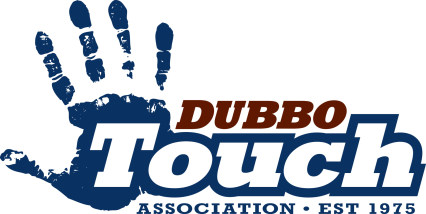 2023 Autumn Struddys Women’s Safari SeriesThe Dubbo Touch Association will be offering a new Struddys Women’s Safari Series from January 2023 to March 2023. Where: Dubbo Touch Clubhouse and John McGrath OvalWhen: Fridays at 6.30pm, commencing Friday 27 January 2023 (Please see Competition Calendar below).Who: Individual females 12 years or older. Cost: $50 per playerUniform: Playing singlets will be provided (must be handed back at the end of the competition)Registrations: Individual player online registrations for the Struddys Women’s Safari Series will open Wednesday 7 December 2022 and close 5pm on Sunday 15 January 2023. There are no team registrations. Players will be required to register via My Sideline. A link will be placed on the Dubbo Touch website, promoted on facebook and emailed to all individuals who have expressed interest. There will be no late registrations.Dubbo Touch will allocate a senior and junior captain for each team and then all registered players will be drafted to each of the teams with a vision of making 4-6 teams of equal skillset to ensure an enjoyable and fun competition for everyone. Registered players will receive an email with the team lists and draw prior to the first round.For any help or further assistance needed for registration please email attention Registrar to registrar@dubbotouch.comFor any questions about the Struddys Women’s Safari Series email dubbotouchsafariseries@gmail.comRoundDatesDetailsOnline Player Registration close Sunday 15 January 2023 at 5pm. Online Player Registration close Sunday 15 January 2023 at 5pm. Online Player Registration close Sunday 15 January 2023 at 5pm. 1Friday 27 January 2023Friday 27 January 2023General Bye – Friday 3 February 2023 due to Pete Wilson Junior Rep CarnivalGeneral Bye – Friday 3 February 2023 due to Pete Wilson Junior Rep CarnivalGeneral Bye – Friday 3 February 2023 due to Pete Wilson Junior Rep Carnival2Friday 10 February 2023Friday 10 February 20233Friday 17 February 2023Friday 17 February 2023General Bye – Friday 24 February 2023 due to NSW Touch Junior State CupGeneral Bye – Friday 24 February 2023 due to NSW Touch Junior State CupGeneral Bye – Friday 24 February 2023 due to NSW Touch Junior State Cup4Friday 4 March 2023Friday 4 March 20235Friday 10 March 2023Friday 10 March 20236Friday 17 March 2023Friday 17 March 2023GRAND FINALSFriday 24 March 2023Friday 24 March 2023